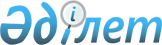 Уәлиханов аудандық мәслихатының 2021 жылғы 8 қаңтардағы № 6-66 с "2021-2023 жылдарға арналған Уәлиханов ауданы Кішкенекөл ауылдық округінің бюджетін бекіту туралы" шешіміне өзгерістер енгізу туралыСолтүстік Қазақстан облысы Уәлиханов аудандық мәслихатының 2021 жылғы 12 қарашадағы № 6-11 с шешімі
      Уәлиханов аудандық мәслихаты ШЕШТІ:
      1. Уәлиханов аудандық мәслихатының "2021-2023 жылдарға арналған Уәлиханов ауданы Кішкенекөл ауылдық округінің бюджетін бекіту туралы" 2021 жылғы 8 қаңтардағы № 6-66 с шешіміне (нормативтік құқықтық актілерінің мемлекеттік тіркеу тізілімінде № 7035 болып тіркелді) келесі өзгерістер енгізілсін: 
      1-тармақ жаңа редакцияда баяндалсын:
       "1. 2021-2023 жылдарға арналған Уәлиханов ауданы Кішкенекөл ауылдық округінің бюджеті осы шешімге тиісінше 1, 2 және 3-қосымшаларға сәйкес, соның ішінде 2021 жылға келесі көлемдерде бекітілсін:
      1) кірістер – 519 268,1 мың теңге:
      салықтық түсімдер – 50 121 мың теңге;
      салықтық емес түсімдер – 180,3 мың теңге;
      негізгі капиталды сатудан түсетін түсімдер - 0 мың теңге;
      трансферттер түсімі – 468 966,8 мың теңге;
      2) шығындар – 528 244,4 мың теңге;
      3) таза бюджеттік кредиттеу – 0 мың теңге:
      бюджеттік кредиттер – 0 мың теңге;
      бюджеттік кредиттерді өтеу – 0 мың теңге;
      4) қаржы активтерімен операциялар бойынша сальдо – 0 мың теңге;
      қаржы активтерін сатып алу -0 мың теңге;
      мемлекеттің қаржы активтерін сатудан түсетін түсімдер – 0 мың теңге;
      5) бюджет тапшылығы (профициті) – -8 976,3 мың теңге;
      6) бюджет тапшылығын қаржыландыру (профицитін пайдалану) – 8 976,3 мың теңге;
      қарыздар түсімі – 0 мың теңге;
      қарыздарды өтеу – 0 мың теңге;
      бюджет қаражатының пайдаланылатын қалдықтары – 8 976,3 мың теңге."; 
      7-тармақ жаңа редакцияда баяндалсын:
      "7. 2021 жылға арналған ауылдық бюджетте облыстық бюджеттен берілетін нысаналы трансферттер, оның ішінде:
      1) Кішкенекөл ауылындағы көшелерді жарықтандыруға ағымдағы жөндеу;
      2) мемлекеттік қызметшілердің еңбекақысын көтеру;
      3) Кішкенекөл ауылының жолдарын орташа жөндеуге.";
      8-тармақ жаңа редакцияда баяндалсын: 
      "8. 2021 жылға арналған ауылдық бюджетінде аудандық бюджеттен берілетін нысаналы трансферттер түсімдері ескерілсін, соның ішінде:
      1) көшелерді жарықтандыруға; 
      2) елді мекенді абаттандыру үшін;
      3) Кішкенекөл ауылындағы тұрғын үйлерді сумен жабдықтау жүйесіне қосуға;
      4) автомобиль жолдарының жұмысын қамтамасыз ету.";
      көрсетілген шешімнің 1-қосымшасы осы шешімнің қосымшасына сәйкес жаңа редакцияда баяндалсын; 
      2. Осы шешім 2021 жылғы 1 қаңтардан бастап қолданысқа енгізіледі. 2021 жылға арналған Уәлиханов ауданы Кішкенекөл ауылдық округінің бюджеті
					© 2012. Қазақстан Республикасы Әділет министрлігінің «Қазақстан Республикасының Заңнама және құқықтық ақпарат институты» ШЖҚ РМК
				
      Уәлиханов аудандық мәслихатының хатшысы 

М. Абдулов
Уәлиханов аудандықмәслихатының2021 жылғы 12 қарашадағы№ 6-11с шешімінеқосымшаУәлиханов аудандықмәслихатының2021 жылғы 8 қаңтардағы№ 6-66 с шешіміне1-қосымша
Санаты
Санаты
Санаты
Атауы
Сомасы, мың теңге
Сыныбы
Сыныбы
Атауы
Сомасы, мың теңге
Кіші сыныбы
Атауы
Сомасы, мың теңге
1
1
1
2
3
1) Кірістер
519 268,1
1
Салықтық түсімдер
50 121
01
Табыс салығы 
30 536,8
2
Жеке табыс салығы
30 536,8
04
Меншiкке салынатын салықтар
19 501,5
1
Мүлiкке салынатын салықтар 
530,5
3
Жер салығы 
1 871
4
Көлiк құралдарына салынатын салық 
17 100
05
Тауарларға, жұмыстарға және қызметтерге салынатын ішкі салықтар
82,7
4
Кәсіпкерлік және кәсіби қызметті жүргізгені үшін алынатын алымдар
82,7
2
Салықтық емес түсiмдер
180,3
01
Мемлекеттік меншіктен түсетін кірістер
100
5
Мемлекет меншігіндегі мүлікті жалға беруден түсетін кірістер
100
06
Басқа да салықтық емес түсімдер
80,3
1
Басқа да салықтық емес түсімдер
80,3
3
Негізгі капиталды сатудан түсетін түсімдер
0
4
Трансферттердің түсімдері
468 966,8
02
Мемлекеттiк басқарудың жоғары тұрған органдарынан түсетiн трансферттер
468 966,8
3
Аудандардың (облыстық маңызы бар қаланың) бюджетінен трансферттер
468 966,8
Функционалдық топ
Функционалдық топ
Функционалдық топ
Атауы
Сомасы, мың теңге
Бюджеттік бағдарламалардың әкімшісі
Бюджеттік бағдарламалардың әкімшісі
Атауы
Сомасы, мың теңге
Бағдарлама
Атауы
Сомасы, мың теңге
1
1
1
2
3
2) Шығындар
528 244,4 
01
Жалпы сипаттағы мемлекеттiк қызметтер
51 143,2
124
Аудандық маңызы бар қала, ауыл, кент, ауылдық округ әкімінің аппараты
51 143,2
001
Аудандық маңызы бар қала, ауыл, кент, ауылдық округ әкімінің қызметін қамтамасыз ету жөніндегі қызметтер
51 143,2
07
Тұрғын үй-коммуналдық шаруашылық
63 286,5
124
Аудандық маңызы бар қала, ауыл, кент, ауылдық округ әкімінің аппараты
63 286,5
008
Елді мекендердегі көшелерді жарықтандыру
28 204
010
Жерлеу орындарын ұстау және туыстары жоқ адамдарды жерлеу
0
011
Елді мекендерді абаттандыру мен көгалдандыру
30 852,9
014
Елді мекендерді сумен жабдықтауды ұйымдастыру
4 229,6
12
Көлiк және коммуникация
64 779,4
124
Аудандық маңызы бар қала, ауыл, кент, ауылдық округ әкімінің аппараты
64 779,4
013
Аудандық маңызы бар қалаларда, ауылдарда, кенттерде, ауылдық округтерде автомобиль жолдарының жұмыс істеуін қамтамасыз ету
10 139,4
045
Аудандық маңызы бар қалаларда, ауылдарда, кенттерде, ауылдық округтерде автомобиль жолдарын күрделі және орташа жөндеу
54 640
13
Басқалар
349 035,1
124
Аудандық маңызы бар қала, ауыл, кент, ауылдық округ әкімінің аппараты
349 035,1
040
Өңірлерді дамытудың 2025 жылға дейінгі мемлекеттік бағдарламасы шеңберінде өңірлерді экономикалық дамытуға жәрдемдесу бойынша шараларды іске асыруға ауылдық елді мекендерді жайластыруды шешуге арналған іс-шараларды іске асыру
6 813,1
057
"Ауыл-Ел бесігі" жобасы шеңберінде ауылдық елді мекендердегі әлеуметтік және инженерлік инфрақұрылым бойынша іс шараларды іске асыру
342 222
15
Трансферттер
0,2
124
Аудандық маңызы бар қала, ауыл, кент, ауылдық округ әкімінің аппараты
0,2
048
Пайдаланылмаған (толық пайдаланылмаған) нысаналы трансферттерді қайтару
0,2
3) Таза бюджеттік кредиттеу
0
Бюджеттік кредиттер
0
Санаты
Санаты
Санаты
Атауы
Сомасы, мың теңге
Сыныбы
Сыныбы
Атауы
Сомасы, мың теңге
Кіші сыныбы
Атауы
Сомасы, мың теңге
5
Бюджеттік кредиттерді өтеу
0
01
Бюджеттік кредиттерді өтеу
0
1
Мемлекеттік бюджеттен берілген бюджеттік кредиттерді өтеу
0
4) Қаржы активтері мен операциялар бойынша сальдо
0
Қаржы активтерін сатып алу
0
Мемлекеттің қаржы активтерін сатудан түсетін түсімдер
0
5) Бюджет тапшылығы (профициті)
- 8 976,3
6) Бюджет тапшылығын қаржыландыру (профицитін пайдалану):
- 8 976,3
7
Қарыздар түсімі
0
01
Мемлекеттік ішкі қарыздар
0
2
Қарыз алу келісім-шарттары
0
Функционалдық топ
Функционалдық топ
Функционалдық топ
Атауы
Сомасы, мың теңге
Бюджеттік бағдарламалардың әкімшісі
Бюджеттік бағдарламалардың әкімшісі
Атауы
Сомасы, мың теңге
Бағдарлама
Атауы
Сомасы, мың теңге
16
Қарыздарды өтеу
0
Санаты
Санаты
Санаты
Атауы
Сомасы, мың теңге
Сыныбы
Сыныбы
Атауы
Сомасы, мың теңге
Кіші сыныбы
Атауы
Сомасы, мың теңге
8
Бюджет қаражатының пайдаланылатын қалдықтары
8 976,3
01
Бюджет қаражаты қалдықтары
8 976,3
1
Бюджет қаражатының бос қалдықтары
8 976,3